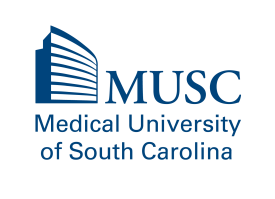 “Understanding Legal Issues within Mental Health: A Clinical Perspective”Friday, November 20, 2020 | Live via WebEx 7:30 a.m. – 8:25 a.m. 		Early Sign In8:25 a.m. – 8:55 a.m.		Welcome and IntroductionsDiana Mullis, M.D., Sheresa Christopher, Ph.D., E. Thomas Lewis, III, M.D.,Abby Mulay, Ph.D., Christopher Fields, M.D., Emily Gottfried, Ph.D.8:55 a.m. – 9:55 a.m.	Overview of the Legal System and Legal Pitfalls in Mental Health Practice 	Diana Mullis, M.D. & E. Thomas Lewis, III, M.D.9:55 a.m. – 10:10 a.m.	Morning Break10:10 a.m. – 11:10 a.m.	Subpoenas: Now What? 	 MUSC General Counsel11:10 a.m. – 12:10 p.m.	Basics of Testimony 				Sheresa Christopher, Ph.D. & Abby Mulay, M.D.12:10 p.m. – 1:10 p.m.	Lunch Break	1:10 p.m. – 3:10 p.m.	Testifying in Practice: A Mock Trial Experience	Diana Mullis, M.D., Sheresa Christopher, Ph.D., E. Thomas Lewis, III, M.D., Abby Mulay, Ph.D., Christopher Fields, M.D., & Emily Gottfried, Ph.D.                                                   3:10 p.m. – 3:25 p.m.	Afternoon Break 3:25 p.m. – 4:25 p.m.	Special Topics in Mental Health Practice (e.g., service animals, disability, risk)	E. Thomas Lewis, III, M.D. & Emily Gottfried, Ph.D.4:25 p.m.		Closing Remarks and Adjourn